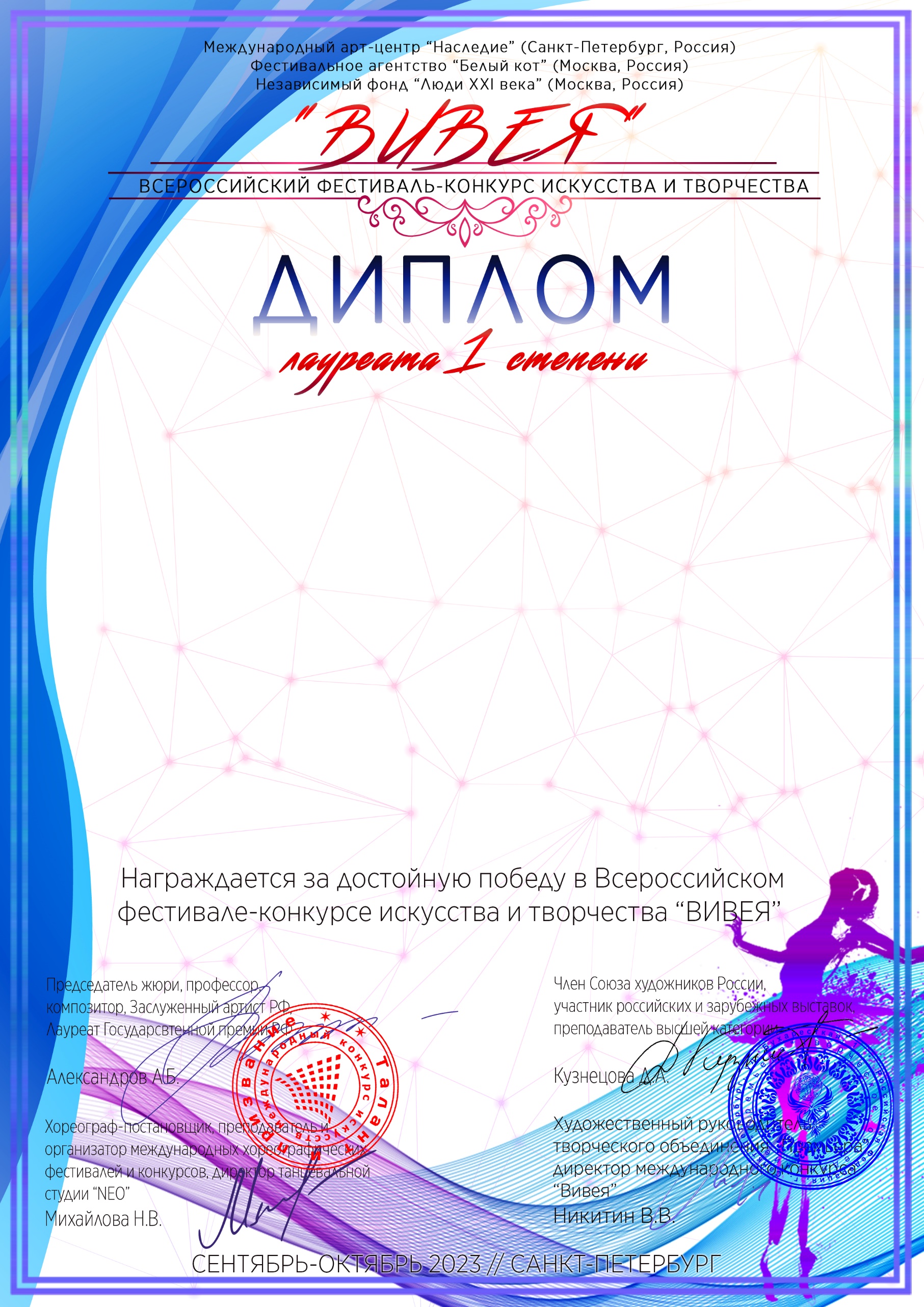  96805Грибков Андрей Алексеевич(МКУК КДЦ «Темп», Новосибирская область, Тогучинский район, село Репьёво)Руководитель/преподаватель: Латушкин Антон Сергеевич      Номинация: Художественное слово; категория: от 26-ти летКонкурсная работа: Тебе эти строки пишу, моя мама